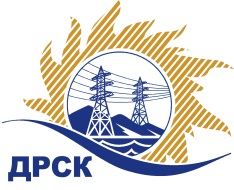 Акционерное Общество«Дальневосточная распределительная сетевая  компания»    (АО «ДРСК»)Протокол № 149/УР -Р Закупочной комиссии по рассмотрению заявок участников  открытого электронного запроса предложений: «Чистка просеки ВЛ 35-110 кВ СП ЦЭС, филиал ХЭС» закупка 57  раздел 1.1.ЕИС №    31705790075 (МСП)СПОСОБ И ПРЕДМЕТ ЗАКУПКИ: Открытый электронный запрос предложений: «Чистка просеки ВЛ 35-110 кВ СП ЦЭС, филиал ХЭС»Плановая стоимость закупки: 9 114 000.00 руб. без учета НДС. Закупка 57 раздел 1.1. ГКПЗ 2018 г.ПРИСУТСТВОВАЛИ: Члены постоянно действующей Закупочной комиссии АО «ДРСК» 1 уровняВОПРОСЫ, ВЫНОСИМЫЕ НА РАССМОТРЕНИЕ ЗАКУПОЧНОЙ КОМИССИИ: О рассмотрении результатов оценки заявок Участников О признании заявок участников соответствующими условиям запроса предложений О предварительной ранжировке заявокО проведении переторжкиРЕШИЛИ:По вопросу № 1Признать объем полученной информации достаточным для принятия решения.Принять цены, полученные на процедуре вскрытия конвертов с заявками участников запроса предложений.По вопросу № 2	Признать заявки Акционерное общество "ЛАНИТ-ПАРТНЕР". ООО "Гортранс", АО "Востоксельэлектросетьстрой" соответствующими условиям Документации о закупке и принять их к дальнейшему рассмотрению.По вопросу № 3	Утвердить предварительную ранжировку заявок:По вопросу № 4Провести переторжку;Допустить к участию в переторжке заявки следующих участников: Акционерное общество "ЛАНИТ-ПАРТНЕР", ООО "Гортранс", АО "Востоксельэлектросетьстрой"Определить форму переторжки: заочнаяНазначить переторжку на 10.01.2018 в 15:00 час. (Благовещенского времени). Определить форму переторжки: заочная.Место проведения переторжки: по адресу Единой электронной торговой площадки АО «ЕЭТП» на Интернет-сайте https://rushydro.roseltorg.ru».Ответственному секретарю Закупочной комиссии уведомить участников, приглашенных к участию в переторжке, о принятом комиссией решенииИгнатова Т.А. 397-307г. Благовещенск29.12.2017№Наименование участника и его адресПредмет заявки на участие в закупке1Акционерное общество "ЛАНИТ-ПАРТНЕР" 
ИНН/КПП 2721060592/272401001 
ОГРН 1022700922815Цена без НДС: 8840580.00(10431884.40 руб. с НДС)2Общество с ограниченной ответственностью "Гортранс" 
ИНН/КПП 2722073308/272201001 
ОГРН 1082722004420Цена без НДС: 9113982.00 руб.(10754498.76 руб. с НДС)3Акционерное общество "Востоксельэлектросетьстрой" 
ИНН/КПП 2702011141/272501001 
ОГРН 1022701403944Цена без НДС: 9109309.00 руб.(10748984.62  руб. с НДС)Место в предварительной ранжировкеНаименование и адрес участникаЦена заявки на участие в запросе предложений, руб.  без НДСПрименение приоритета в соответствии с 925-ППБалл по неценовой предпочтительности1 местоАкционерное общество "ЛАНИТ-ПАРТНЕР" 
680009, Российская Федерация, Хабаровский край, Хабаровск, Промышленная ул, 20 литер Б  офис (квартира)  7Цена без НДС: 8840580.00(10431884.40 руб. с НДС)нет0,50232 местоАО "Востоксельэлектросетьстрой" 680042, Российская Федерация, Хабаровский край, Хабаровск, Тихоокеанская ул, 165Цена без НДС: 9109309.00 руб.(10748984.62  руб. с НДС)нет0,50233 местоООО "Гортранс" 680028, Российская Федерация, Хабаровский край, Хабаровск г, Серышева ул, 22 офис (квартира)  25Цена без НДС: 9113982.00 руб.(10754498.76 руб. с НДС)нет0,5000Секретарь Закупочной комиссии:Елисеева М.Г.  _____________________________